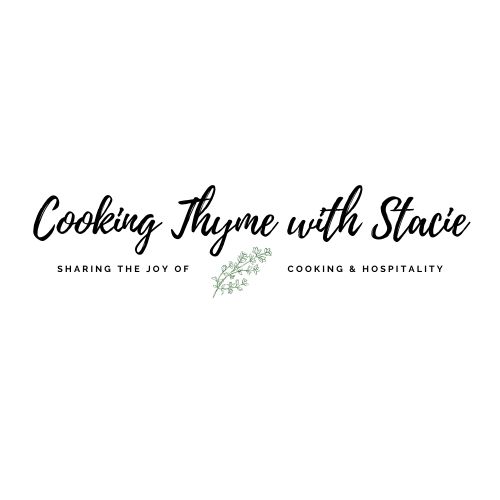 1 Hour Asian BistroMenuOven Baked Cream Cheese Wontons with Sweet Chili Dipping SauceInstant Pot Chicken PhoTo access the class video please copy and paste the following link into your browser:www.cookingthymewithstacie.com/video-class-purchase/1asb23www.cookingthymewithstacie.comShopping ListDairy4 ounces cream cheesePantryCooking spray2 TB olive oil3 TSP chicken bouillon (I use Better Than Bouillon)1 TB brown sugarProduce1 bunch green onions1 large yellow onion, halved2 pieces of ginger, about 3” each in length1 hot red pepper1 lime1 bunch fresh cilantro1 bag bean sproutsProtein4 chicken thighs, skin removed, bone-inSpices¼ TSP garlic powder¼ TSP salt1 TSP whole fennel seeds4-star anise1 TSP black peppercorns1 cinnamon stick4 cardamom podsSpecialtySweet chili sauce for dippingWonton wrappers (I find these either in the American grocery in produce section, or at the Asian grocery store in the frozen aisle – I prefer these)3 TB fish sauce (I buy Red Boat brand)8 ounces rice noodles (Look for Bành Pho as the type)Equipment NeededBakingRimmed baking sheetElectricHand mixerInstant PotPotsLarge pasta potUtensilsChef’s knifeCutting boardMeasuring cups and spoonsLadleSieveCheeseclothMis en Place
The French culinary term for “everything in its place”In order to have a smooth cooking experience, I recommend that you retrieve all the equipment you will need for the class before we begin. In addition, if you have time, group your ingredients by recipe. Most chefs place their components on sheet pans – this is ideal if you have the room. Bring out chicken to bring to room temperatureThaw wontons if you bought them frozenBaked Cream Cheese WontonsMakes 12 (easily doubled)4 ounces cream cheese, softened¼ TSP garlic powder¼ TSP salt1 green onion, chopped fine12 wonton wrappersSweet chili sauce for dippingGreen onions sliced for garnishPreheat oven to 400˚ F.Spray a rimmed baking sheet with cooking spray. Set aside.In a medium bowl, beat the cream cheese, garlic powder, salt and green onions with a hand-held mixer until light and fluffy.Place 1 heaping teaspoon of cream cheese mixture in the middle of a wonton wrapper. Wet the edges of the wonton with water. Fold diagonally in half and gently press the edges together. Repeat.Place the wontons on the baking sheet. Spray with cooking spray.Bake 6 minutes on the first side, flip. Spray the back sides of the wontons with additional cooking spray. Bake 6 more minutes, or until lightly browned.Remove from oven and serve with dipping sauce.Instant Pot Chicken PhoServes 42 TB olive oil1 large yellow onion, halved2 pieces of ginger, each about 3” each in length (the length of your thumb), sliced1 TSP whole fennel seeds4-star anise1 TSP black peppercorns1 cinnamon stick4 cardamom pods, cracked open3 TB fish sauce½ TSP salt1 TB brown sugar4 chicken thighs, skin removed, bone-in6 cups water3 TSP chicken bouillon1 bunch fresh cilantroFor garnish: 1 spicy red pepper, sliced, bean sprouts, lime wedges and cilantro8 ounces rice noodlesTurn the Instant Pot to the sauté function. Add the olive oil. Once the oil is hot, place the onion halves cut side down. Toss in the sliced ginger. Cook about 5 minutes until the ginger and onions are browned. Pour in the water. Add the fennel, star anise, peppercorns, cinnamon stick, cardamom, fish sauce, salt, sugar and ¼ of the cilantro bunch. Stir well. Next add the chicken thighs.Place the lid in the locked position and cook on high pressure 15 minutes. It will take about 5 additional minutes to come up to pressure.Once finished, allow the pot to naturally release 5 minutes, then pop the valve to release the pressure.While the soup cooks, bring a large pot of salted water to boil. Cook the rice noodles about 5 minutes, then drain. Rinse with cold water, set aside.Remove the chicken thighs to another bowl and remove the chicken from the bones and shred the meat.Strain the broth into a fine mesh sieve lined with cheese cloth. Discard the solids.Place the chicken evenly in 4 large bowls, add the cooked noodles. Pour over the hot broth. Garnish with more cilantro, peppers, bean sprouts and a lime wedge.